职场密码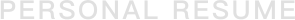 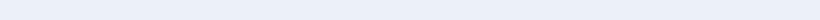 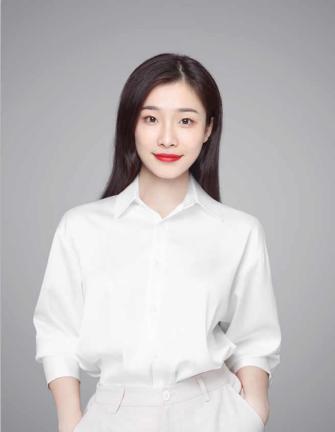 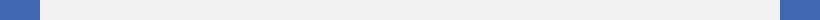 自我评价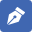 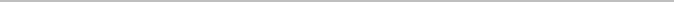 教育背景：上海工商外国语职业学院学前教育专业，入学担任班级学习委员，各科成绩均排名班级前二。专业能力：教育教学关注幼儿安全问题，具备学前教育理论知识，弹唱，舞蹈等基本教学技能。社会实践：担任幼儿园配班老师，小学家教老师经验善于沟通表达，有较强的组织能力和团队协作能力。个人优势：学习能力强在校期间取得7项证书；爱好创造发明获得专利一项；多才多艺考取小提琴十级。教育经历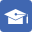 2020.10-2023.6                 上海工商外国语职业学院                     学前教育（专科）绩点：3.65                                                                      排名：专业第二核心课程：学前教育学，儿童发展心理学，幼儿园班级管理，幼儿卫生与保健，幼儿英语教学法。实习经历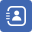 2021.6-2021.12             上海市东方幼儿园(仁恒部)                             配班老师                   实习内容：两次作为配班老师配合主班老师进行教育活动，关注幼儿安全问题；配合保育老师和主班老师培养幼儿良好的生活习惯。收获成果：课后认真完成实训小结及手册200份；协助主班老师进行环境创设，观摩课堂展示周的内容，并进行一次培训。2019.6-2020.5                     家教                                              老师作业辅导：小学四年级的学生全科作业，并提前教学下学期的学习内容，提升学习兴趣。教学沟通：与学生建立信任深度沟通遇到的问题及调整学习状态，做到及时跟家长沟通和反馈学生情况。在校经历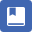 2020.10-至今                           学前教育2001班                          学习委员上传下达：积极对接任课老师和同学，完成课程通知及学生反馈工作，确保消息触达率达100%。资料管理：跟进完善课程教辅资料45份、收集班级作业67次，以及考试资料整理。学习答疑：了解和统计学生学习相关问题，及时辅导和跟进完成相关答疑讲解。相关技能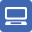 办公技能：熟练掌握office办公软件，使用PPT做各类演示文档；擅长使用Word文档撰写文件等。资质证书：社会艺术水平考级证书（硬笔书法-五级）、；高等学校英语应用能力考试（A级）优秀；荣誉证书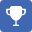 2021-2022学年上海工商外国语职业学院“特色之星”荣誉称号（校级）；2021.6荣获首届“外教社·词达人杯”全国大学生英语词汇能力大赛（高职组）二等奖（国家级）；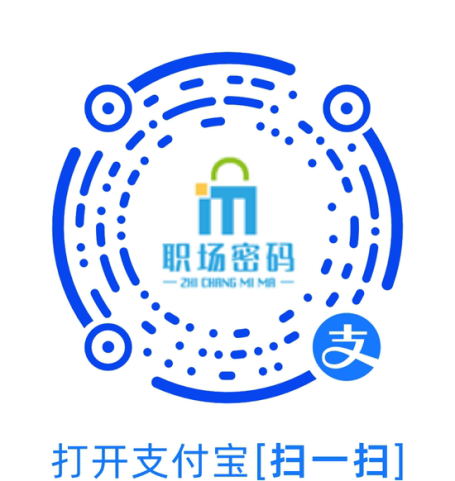 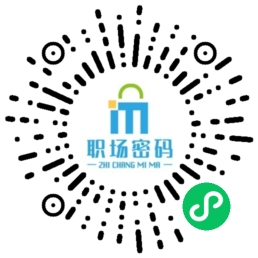 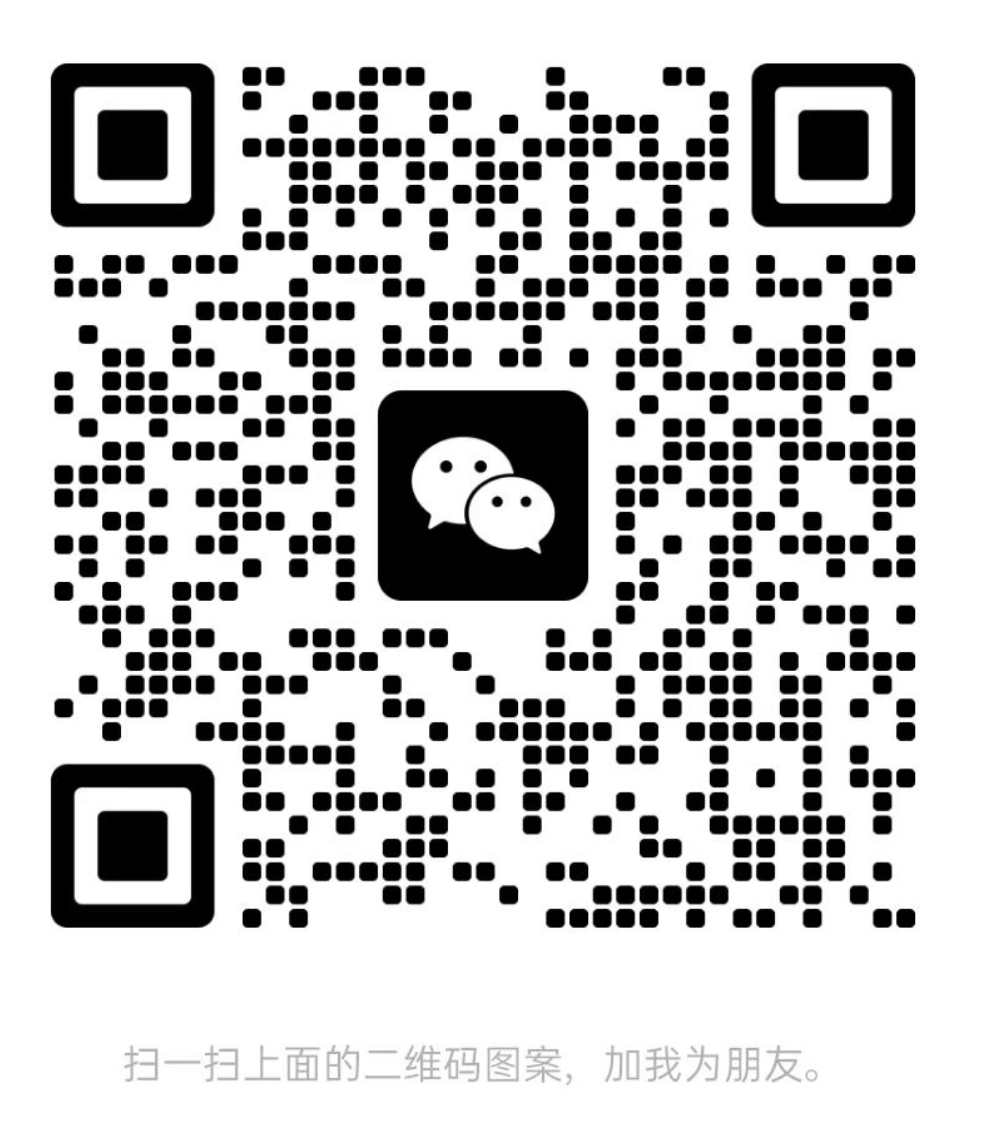 性别：女出生年月：2002.6民族：汉户籍：浙江出生地：上海现所在地：上海邮箱：CV@zcmima.cn电话：188-8888-8888